Rio Branco, ------/------/-------.                                                                  .......................................................................................                                                                                                                                           Assinatura do Requerente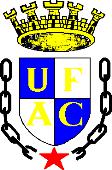 UNIVERSIDADE FEDERAL DO ACREPRÓ – REITORIA DE GRADUAÇÃOCENTRO DE CIÊNCIAS BIOLÓGICAS E DA NATUREZACURSO DE MEDICINA VETERINÁRIA (BACHARELADO)LISTA DE DISCIPLINAS CURSADAS/SOLICITADAS PARA CRÉDITOS OBS.: INDICAR A INSTITUIÇÃO E O CURSOInstituição de origem: Instituição de atual: Universidade Federal do Acre Curso de atual: Medicina VeterináriaLISTA DE DISCIPLINAS CURSADAS/SOLICITADAS PARA CRÉDITOS OBS.: INDICAR A INSTITUIÇÃO E O CURSOInstituição de origem: Instituição de atual: Universidade Federal do Acre Curso de atual: Medicina VeterináriaLISTA DE DISCIPLINAS CURSADAS/SOLICITADAS PARA CRÉDITOS OBS.: INDICAR A INSTITUIÇÃO E O CURSOInstituição de origem: Instituição de atual: Universidade Federal do Acre Curso de atual: Medicina VeterináriaDISCIPLINAS CURSADAS/CÓDIGO/CARGA HORÁRIADISCIPLNAS A APROVEITAR/CÓDIGO/CARGA HORÁRIAPROFESSOR RESPONSÁVEL (COORDENAÇÃO)